Tahun :									Bulan :                                                                        		                                                                               		Tanggal : 											Entitas :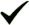 Anggaran perjalanan dinas dikurangi bertahap 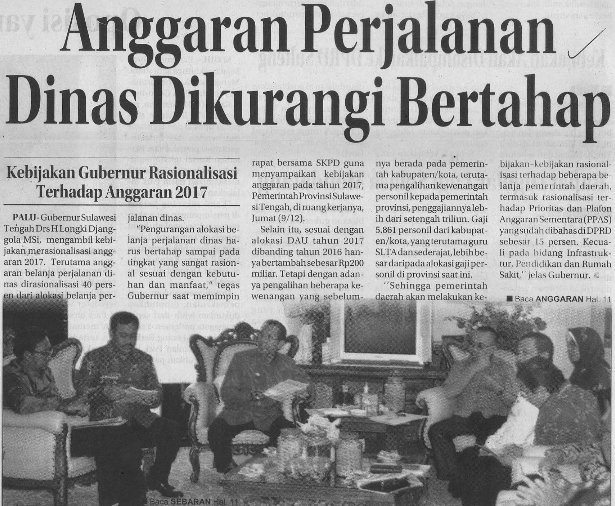 2016MEDIARadar sulteng 123456789101112  12345678910111213141516171819202122232425262728293031ProvinsiPaluDonggalaTolitoliBuolSigiMorowali UtaraParigi MoutongPosoMorowaliTojo Una-unaBanggaiBanggai KepulauanBanggai Laut